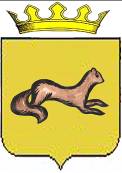 КОНТРОЛЬНО-СЧЕТНЫЙ ОРГАН ОБОЯНСКОГО РАЙОНАКУРСКОЙ ОБЛАСТИ306230, Курская обл., г. Обоянь, ул. Шмидта д.6, kso4616@rambler.ruЗАКЛЮЧЕНИЕ №12по результатам финансово-экономической экспертизы проекта постановления Администрации Обоянского района Курской области «О внесении изменений в муниципальную программу муниципального района «Обоянский район» Курской области «Повышение эффективности работы с молодежью, организация отдыха и оздоровления детей, молодежи, развития физической культуры и спорта в Обоянском районе Курской области на 2017-2019 годы» от 10.11.2016 №460» г. Обоянь                                                                                                01 марта 2017 г.	Основания для проведения экспертно-аналитического мероприятия: Федеральный Закон от 07 февраля 2011г. № 6-ФЗ «Об общих принципах организации и деятельности контрольно-счетных органов субъектов Российской Федерации и муниципальных образований», Решение Представительного Собрания Обоянского района Курской области от 29 марта 2013 г. № 2/23-II «О создании Контрольно-счетного органа Обоянского района Курской области и об утверждении Положения о Контрольно-счетном органе Обоянского района Курской области», Приказ №75 от 23.12.2016 «Об утверждении плана деятельности Контрольно-счетного органа Обоянского района Курской области на 2017 год», Приказ председателя Контрольно-счетного органа Обоянского района Курской области №7 от 28.02.2017 «О проведении экспертизы проекта Постановления Администрации Обоянского района Курской области».	Цель экспертно-аналитического мероприятия: Проведение экспертизы проекта Постановления Администрации Обоянского района Курской области «О внесении изменений в муниципальную программу муниципального района «Обоянский район» Курской области «Повышение эффективности работы с молодежью, организация отдыха и оздоровления детей, молодежи, развития физической культуры и спорта в Обоянском районе Курской области на 2017-2019 годы» от 10.11.2016 №460».	Предмет экспертно-аналитического мероприятия: Проект Постановления Администрации Обоянского района Курской области «О внесении изменений в муниципальную программу муниципального района «Обоянский район» Курской области «Повышение эффективности работы с молодежью, организация отдыха и оздоровления детей, молодежи, развития физической культуры и спорта в Обоянском районе Курской области на 2017-2019 годы» от 10.11.2016 №460».Срок проведения: с 28.02.2017 года по 01.03.2017 года. Исполнители экспертно-аналитического мероприятия: Председатель Контрольно-счетного органа Обоянского района Курской области – Шеверев Сергей Николаевич.Ведущий инспектор Контрольно-счетного органа Обоянского района Курской области - Климова Любовь Вячеславовна.Общие сведения об объекте экспертизы:Проект постановления Администрации Обоянского района Курской области «О внесении изменений в муниципальную программу муниципального района «Обоянский район» Курской области «Повышение эффективности работы с молодежью, организация отдыха и оздоровления детей, молодежи, развития физической культуры и спорта в Обоянском районе Курской области на 2017-2019 годы» от 10.11.2016 №460», направлен в Контрольно-счетный орган Обоянского района Курской области ответственным исполнителем – отделом молодежной политики, физической культуры и спорта Управления культуры, молодежной политики, физической культуры и спорта Администрации Обоянского района Курской области 20.02.2017 (сопроводительное письмо №04-05-01-59/571 от 17.02.2017).В ходе проведения экспертизы выявлено:Проект постановления Администрации Обоянского района Курской области «О внесении изменений в муниципальную программу муниципального района «Обоянский район» Курской области «Повышение эффективности работы с молодежью, организация отдыха и оздоровления детей, молодежи, развития физической культуры и спорта в Обоянском районе Курской области на 2017-2019 годы» от 10.11.2016 №460», разработан в соответствии с решением Представительного Собрания Обоянского района Курской области от 22.12.2016 №12/60-III «О бюджете муниципального района «Обоянский район» Курской области на 2017 год и на плановый период 2018 и 2019 годов» (в редакции от 16.02.2017).Представленный для экспертизы проект постановления Администрации Обоянского района Курской области предусматривает внесение изменений в муниципальную программу «Повышение эффективности работы с молодежью, организация отдыха и оздоровления детей, молодежи, развития физической культуры и спорта в Обоянском районе Курской области на 2017-2019 годы».В соответствии с Решением Представительного Собрания Обоянского района Курской области от 22.12.2016 №12/60-III «О бюджете муниципального района «Обоянский район» Курской области на 2017 год и на плановый период 2018 и 2019 годов» (в редакции от 16.02.2017), объем бюджетных ассигнований предусмотренных по ЦСР 0800000000 «Муниципальная программа «Повышение эффективности работы с молодежью, организация отдыха и оздоровления детей, молодежи, развития физической культуры и спорта в Обоянском районе Курской области на 2017-2019 годы»», составляет 11636,5 тыс. руб. в том числе:- на 2017 год 4567,5 тыс. руб.;- на 2018 год 3534,5 тыс. руб.; - на 2019 год 3534,5 тыс. руб. Представленный проект предполагает утверждение общей суммы бюджетных ассигнований на реализацию мероприятий программы в размере 13926,0 тыс. руб., что не соответствует Решению о местном бюджете.В таблице №3 подпрограммы некорректно отражен временной период «Оздоровление и отдых детей в Обоянском районе Курской области на 2016 год».Представленная для экспертизы муниципальная программа предполагает внести изменения в следующие подпрограммы:1. «Оздоровление и отдых детей в Обоянском районе Курской области на 2017-2019 годы» муниципальной программы муниципального района «Обоянский район» Курской области «Повышение эффективности работы с молодежью, организация отдыха и оздоровления детей, молодежи, развития физической культуры и спорта в Обоянском районе Курской области на 2017-2019 годы»».В соответствии с Решением Представительного Собрания Обоянского района Курской области от 22.12.2016 №12/60-III «О бюджете муниципального района «Обоянский район» Курской области на 2017 год и на плановый период 2018 и 2019 годов» (в редакции от 16.02.2017), запланированный объем расходов по ЦСР 0840000000 «Подпрограмма «Оздоровление и отдых детей в Обоянском районе Курской области на 2017-2019 годы» муниципальной программы муниципального района «Обоянский район» Курской области «Повышение эффективности работы с молодежью, организация отдыха и оздоровления детей, молодежи, развития физической культуры и спорта в Обоянском районе Курской области на 2017-2019 годы»», составляет 4293,0 тыс. руб., в том числе:- на 2017 год 1453,0 тыс. руб.;- на 2018 год 1420,0 тыс. руб.;- на 2019 год 1420,0 тыс. руб.В тоже время, проект утверждает общую сумму бюджетных ассигнований на реализацию мероприятий указанной подпрограммы в размере 4233,0 тыс. руб., что не соответствует Решению о местном бюджете.В соответствии с Решением Представительного Собрания Обоянского района Курской области от 22.12.2016 №12/60-III «О бюджете муниципального района «Обоянский район» Курской области на 2017 год и на плановый период 2018 и 2019 годов» (в редакции от 16.02.2017), запланированный объем расходов по ЦСР 0810000000 «Подпрограмма «Управление муниципальной программой и обеспечение условий реализации» муниципальной программы муниципального района «Обоянский район» Курской области «Повышение эффективности работы с молодежью, организация отдыха и оздоровления детей, молодежи, развития физической культуры и спорта в Обоянском районе Курской области на 2017-2019 годы»», составляет 5840,5 тыс. руб., в том числе:- на 2017 год 2613,5 тыс. руб.;- на 2018 год 1613,5 тыс. руб.;- на 2019 год 1613,5 тыс. руб.Представленный проект не предполагает внесение изменений и дополнений в указанную подпрограмму.ВыводыКонтрольно-счетный орган Обоянского района Курской области предлагает Администрации Обоянского района Курской области учесть замечания, изложенные в настоящем экспертном заключении.Председатель Контрольно-счетного органаОбоянского района Курской области                                                         С. Н. Шеверев